Online angličtina pre 3.ročník - ZŠ Podzáhradná - Start Right zápis na apríl až jún, online výučbaZŠ Podzáhradná v spolupráci s jazykovou školou International House Bratislava ponúka tohtoročným tretiakom možnosť online hodín angličtiny START RGIHT .Všetci rodičia môžu zapísať svoje deti vyplnením a odoslaním ONLINE PRIHLÁŠKY.  - online výučba bude prebiehať od 24.4.2020 zatiaľ do 11.6.2020, celkovo  16 x 45 min hodín;- cena za dva mesiace je 72 EUR;-  hodiny budú prebiehať v utorky a štvrtky, v čase: 15.50 – 16.35-  prihlásiť sa je potrebné do štvrtka, 16.4.2020, aby sme vás mohli zapísať, poslať vám zálohovú faktúru a organizačne potvrdiť výučbu.Výhody angličtiny START RIGHT: výučba online/ v priestoroch ZŠkvalifikovaní  lektori angličtinyučebnica a cvičebnica v cene kurzu/ poskytnutie online materiálovpríprava na skúšku a možnosť absolvovať cambridgeskú skúšku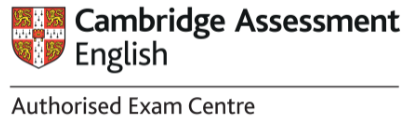 v čase dlhodobej výluky prezenčnej výučby (ako je v súčasnosti) hodiny prebiehajú formou LIVE ONLINE vo virtuálnych triedach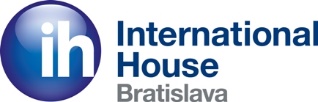 International House Bratislava, s.r.o.Námestie SNP 14www.ihbratislava.skinfo@ihbratislava.sk 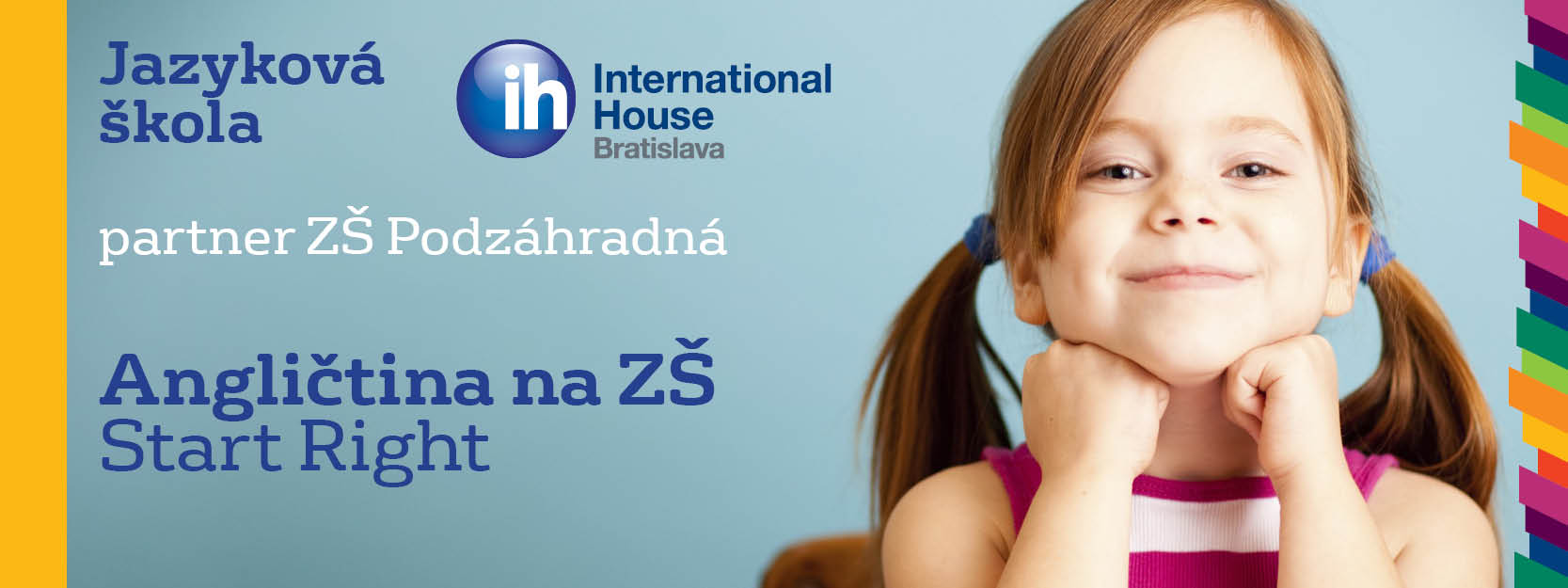 